Partners: 	Italy, France, Greece, Bulgaria, Iceland, Romania, Spain, Turkey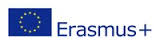 Preliminary programme for 1st meeting in Reykjavík 11-17 January 2015If the teachers want to get a minibus to take them to school in the morning it will cost around 3,4 € per person.Prices for various activities per person in euros: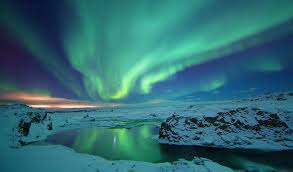 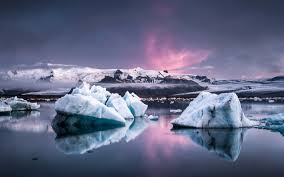 Date :Time : Program:Sunday 11 JanIt will take the guests about 1:30 – 2 hours to get from the airport to the Fly terminal in Reykjavik.Arrival of groups Fly Bus to Reykjavík Central Station (https://www.re.is/flybus) where students will be met by hosts and teachers driven to hotel Fron, Laugavegur 22 (http://www.hotelfron.is). (A return ticket from and to the airport costs approx. 20€. You can buy tickets on the plane). Evening free for the teachers who arrive in the afternoon. Students in host families.Monday 12 Jan 8:158:30
9:15-10:00

10:00-12:0012:00-12:4512:45-15:0012:45-15:00Icelandic students take their guests to school. Teachers come to school by minibus that will be by the hotel at 8:00 to pick them up.  Welcome at Verzlo in the Red Auditorium by Þorkell Diego Assistant Principal. Teachers will then be taken around the school by their Icelandic colleagues and the students by their peers in small groups.Teachers and students gather at the Green auditorium where students will show the video they have done on their school and city (3-5 minutes for each school).First transnational project meeting of coordinators in meeting room on 3rd floor.Students and teachers gather in the Green auditorium to start work on Young Parliament EU project.Lunch break – teachers in teachers’ lounge, students with hosts.First transnational project meeting continues.Reykjavík city centre tour for guest students, guided by host students (small groups). Students take photos of themselves at the sights and say what they are and put on Facebook. Minimum 3 photos.Must-see sights: Harpa, the new concert hall, Hallgrímskirkja church tower, the Lake (Tjörnin), the Parliament, the old harbor etc. Grjótaþorp, the old part of town, The Town Hall with the big map of Iceland etc.Free afternoon for teachers to go sight-seeing in city centre / Transnational meeting continues.Evening free.Students in home-staysTuesday 13 Jan 8:158:158:30–11:4511:45–12:2013:0018:0019:00Students come to school with hosts.Teachers come to schoolStudents and teachers work on the YP project.Lunch.Visit to the National Museum (by bus) to see the exhibition how Iceland became more than just a cliff in the Atlantic Ocean, The Making of a Nation. Guided tour (no entrance fee).Students go back to Verzlo and home with their hosts.Dinner at the Hamburger Factory for students.Dinner at Sjavargrillid restaurant on Skolavordustigur for teachers.Wednesday 14 Jan8:30-17:00Teachers and students gather at Verzlo to depart for The Golden Circle tour, Thingvellir (the first parliament in the world), the Gullfoss waterfall and the Geysir). Return to Reykjavik late in the afternoon. Guides: Oli Njall, Gisli and Sirry.Evening free.Students in home-staysThursday 15 Jan9:009:159:3012:0013:1517:30Teachers and students to school.By bus to the city centre.Visit to the Icelandic Parliament, the Althingi.Back to school.Lunch at school.By bus to the Blue lagoon, remember to take your bathing suit with you.Back to Reykjavik by bus.Friday 16 Jan 8:15 – 12:0012:0017:30Teachers and students to school. Young European Parliament Day. (Green auditorium, please dress accordingly).LunchAfternoon free to go browsing or shopping. Farewell gathering for teachers at Sky bar and lounge, Farewell for students with Icelandic peers in small groups in home-staysSaturday 17 JanDeparture of guests.  except the Turkish team who leaves on the 16th and the French team who leaves on the 18th.ActivityPrice in eurosThe Golden Circle –  Food and beverages on day trip8Guide on Golden Circle tour3Dinner for students at the Hamburger Factory restaurant13Dinner for teachers at restaurantapprox. 40-50Entrance fee to the Blue Lagoon23Coach to the Blue Lagoon7Coach to the Golden Circle16Bus tickets to the city centre and back3Farewell at Sky bar and lounge30Hotel for teachers (breakfast included):single room 60double room 65